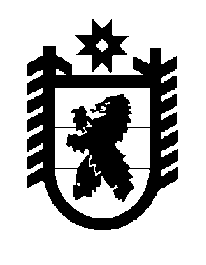 Российская Федерация Республика Карелия    ПРАВИТЕЛЬСТВО РЕСПУБЛИКИ КАРЕЛИЯПОСТАНОВЛЕНИЕот  27 июня 2018 года № 230-Пг. Петрозаводск О внесении изменений в постановление Правительства 
Республики Карелия  от 31 декабря 2009 года № 323-ППравительство Республики Карелия п о с т а н о в л я е т:Внести в постановление Правительства Республики Карелия от 31 декабря 2009 года № 323-П «О порядке предоставления мер социальной поддержки по оплате жилого помещения и коммунальных услуг, оказываемых гражданам, подвергшимся радиационному воздействию вследствие катастрофы на Чернобыльской АЭС, аварии на производственном объединении «Маяк» и ядерных испытаний на Семипалатинском полигоне, а также отдельным категориям граждан из числа ветеранов и инвалидов» (Собрание законодательства Республики Карелия, 2009, № 12, ст. 1493; 2010, № 12, 
ст. 1740; 2011, № 12, ст. 2075; 2016, № 5, ст. 1021; 2017, № 5, ст. 903) следующие изменения:в пункте 2:в абзаце втором слова «Министерство социальной защиты, труда и занятости Республики Карелия» заменить словами «Министерство социальной защиты Республики Карелия»;в абзаце третьем:слова «Министерство социальной защиты, труда и занятости Республики Карелия» заменить словами «Министерство социальной защиты Республики Карелия»;слова «Министерство здравоохранения и социального развития Российской Федерации» заменить словами «Министерство труда и социальной защиты Российской Федерации»;слова «Министерством здравоохранения и социального развития Российской Федерации» заменить словами «Министерством труда и социальной защиты Российской Федерации»;2) пункт 3 Порядка предоставления мер социальной поддержки по оплате жилого помещения и коммунальных услуг, оказываемых гражданам, подвергшимся радиационному воздействию вследствие катастрофы на Чернобыльской АЭС, аварии на производственном объединении «Маяк» и ядерных испытаний на Семипалатинском полигоне, а также отдельным категориям граждан из числа ветеранов и инвалидов, утвержденного указанным постановлением, изложить в следующей редакции:«3. Для получения компенсации, за исключением компенсации оплаты стоимости топлива и транспортных услуг по его доставке, граждане или их представители представляют в государственные казенные учреждения социальной защиты Республики Карелия – центры социальной работы городов и районов (далее – Центры) по месту жительства гражданина заявление и следующие документы:паспорт гражданина Российской Федерации либо иной документ, удостоверяющий личность;копию документа, подтверждающего право гражданина на получение мер социальной поддержки (с предъявлением оригинала, если копия нотариально не заверена);копию документа, подтверждающего полномочия представителя гражданина (в случае обращения представителя гражданина).Граждане несут ответственность за достоверность представляемых Центрам сведений, дающих право на получение компенсации, и обязаны в течение 10 дней сообщать Центрам об обстоятельствах, влекущих прекращение выплаты компенсации.Центры в порядке межведомственного  информационного взаимодействия запрашивают документы,  содержащие сведения о месте жительства или месте пребывания гражданина, а также  сведения о жилом помещении, содержащиеся в Едином государственном реестре недвижимости  (за исключением случаев обращения граждан за предоставлением компенсации, установленной Федеральным законом от 12 января 1995 года № 5-ФЗ «О ветеранах»), если такие сведения не были представлены гражданином самостоятельно.Решение о назначении компенсации или об отказе в назначении компенсации принимается руководителем Центра в течение 20 рабочих дней со дня получения заявления и документов, указанных в настоящем пункте.Гражданам, обратившимся за получением компенсации,  установленной Федеральным законом от 24 ноября 1995 года № 181-ФЗ «О социальной защите инвалидов в Российской Федерации», компенсация назначается на срок установления инвалидности.Решение об отказе в назначении компенсации принимается в следующих случаях:гражданин не относится к категории граждан, указанных в пункте 1 настоящего Порядка;гражданином не представлены документы, указанные в абзацах 
втором – четвертом настоящего пункта;гражданин получает меры социальной поддержки по оплате жилого помещения и коммунальных услуг по иным предусмотренным законодательством основаниям;жилое помещение не относится к государственному или муниципальному жилищному фонду (в случае обращения за компенсацией платы за наем и платы за содержание жилого помещения, установленной Федеральным законом 
от 24 ноября 1995 года № 181-ФЗ «О социальной защите инвалидов в Российской Федерации»);жилое помещение не относится к государственному или муниципальному жилищному фонду, не является приватизированным жилым помещением 
(в случае обращения за компенсацией платы за наем и (или) платы за содержание жилого помещения  в соответствии с Законом Российской Федерации от 15 мая 1991 года № 1244-I «О социальной защите граждан, подвергшихся воздействию радиации вследствие катастрофы на Чернобыльской АЭС», федеральными законами от 26 ноября 1998 года № 175-ФЗ 
«О социальной защите граждан Российской Федерации, подвергшихся воздействию радиации вследствие аварии в 1957 году на производственном объединении «Маяк» и сбросов радиоактивных отходов в реку Теча», 
от 10 января 2002 года № 2-ФЗ «О социальных гарантиях гражданам, подвергшимся радиационному воздействию вследствие ядерных испытаний на Семипалатинском полигоне»).В случае отказа в назначении компенсации гражданину в течение 
5 рабочих дней со дня принятия решения об отказе в назначении компенсации  направляется (вручается) уведомление с указанием причин отказа.Компенсация назначается с первого числа месяца, следующего за месяцем обращения гражданина или его представителя в Центр по месту жительства гражданина с заявлением и документами, предусмотренными в настоящем пункте, но не ранее дня возникновения права на компенсацию.Гражданам, зарегистрированным по месту пребывания на территории Республики Карелия, компенсация назначается на период указанной регистрации.Центры осуществляют учет граждан, обратившихся за компенсацией, а также формирование и ведение регистра указанных граждан.Расчет размера компенсации осуществляется Центрами в соответствии с нормативными правовыми актами, указанными в пункте 1 настоящего Порядка. Для определения размера компенсации Центры используют сведения, представляемые управляющими организациями, ресурсоснабжающими организациями, товариществами собственников жилья, жилищными кооперативами или иными специализированными потребительскими кооперативами, которые получают плату за жилое помещение и коммунальные услуги (далее – организации ЖКХ), ежемесячно, на основании соглашений (контрактов), заключаемых между Центрами и указанными организациями, в сроки, установленные соглашениями (контрактами), но не позднее 25-го числа месяца, за который рассчитывается компенсация.Выплата компенсации производится Центром через кредитные организации или организации федеральной почтовой связи, расположенные на территории Республики Карелия, ежемесячно, до наступления в соответствии с частью 1 статьи 155 Жилищного кодекса Российской Федерации срока внесения платы за жилое помещение и коммунальные услуги.Выплата компенсации прекращается на основании решения руководителя Центра с первого числа месяца, следующего за месяцем, в котором наступили соответствующие обстоятельства, в следующих случаях:снятие гражданина с регистрационного учета по месту пребывания и по месту жительства;получение мер социальной поддержки по оплате жилого помещения и коммунальных услуг по иным предусмотренным законодательством основаниям;утрата гражданином права на получение компенсации.».           Глава Республики Карелия 					                  А.О. Парфенчиков